8 ноября 2022 года «Регистрация за час» пройдет в Байкальске 11 и 25 ноября 2022 года11 и 25 ноября 2022 года, в пятничные дни, в Байкальске все жители города и Слюдянского района могут в ускоренном порядке оформить свою недвижимость, права на которую возникли до 31 января 1998 года. Документы от граждан будут приниматься в многофункциональном центре «Мои документы» с 9:00 до 12:00 часов по адресу: г. Байкальск, м-н Южный, 1 квартал, 26. Требуется предварительная запись по телефону 51-2-39 в г. СлюдянкаВ указанные дни  Росреестр Иркутской области сократит срок проведения процедуры до одного часа вместо 7-9 дней, положенных по закону. После оформления недвижимости заявитель получит выписку из Единого государственного реестра недвижимости, которой подтверждается зарегистрированное право.Заместитель начальника Слюдянского межмуниципального отдела Управления Росреестра по Иркутской области Светлана Александровна Дергунова напоминает, что оформление недвижимости, права на которую возникли до 31 января 1998 года, является бесплатным, то есть, государственная пошлина за регистрацию ранее возникшего права не взимается. Подтвердить свое право собственности на объект недвижимости можно с помощью таких документов, как: - свидетельство о праве собственности старого образца; - свидетельство о праве на наследство;- договор приватизации, купли-продажи, мены, дарения, зарегистрированные в органах технической инвентаризации поселений Слюдянского района до 16 августа 1999 года;- выписка из похозяйственной книги о наличии у гражданина права на земельный участок или решение уполномоченного органа о предоставлении земельного участка, если земельный участок расположен за границами центральной экологической зоны озера Байкал;- договор аренды земельного участка, срок которого не истек;- государственный акт о праве собственности, пожизненного наследуемого владения или постоянного (бессрочного) пользования землей.Пресс-служба Управления Росреестра по Иркутской области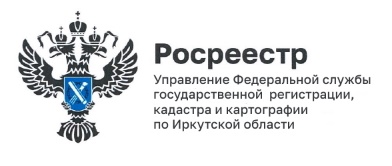 